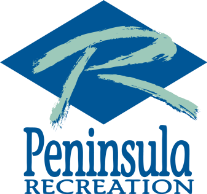 Minutes of a Meeting of the Peninsula Recreation Commission Held , in Room 6 at Greenglade Community Centre,2151 Lannon Way, Sidney, BCPresent in Room 6:Commissioners: 	R. Imrie (Chair), H. Gartshore (Vice-Chair), C. McNeil-Smith, P. Murray,  
G. Orr, N. Paltiel, R. WindsorStaff: 	L. Brewster, Senior Manager; M. Curtis, Manager, Facilities & Operations; K. Say, Acting Manager, Program Services; C. Watts, Aquatic Coordinator, D. Toso (recorder)District of Central Saanich Staff:	C. Culham, Chief Administrative Officer, B. Burnham, Manager of Community ServicesPresent Electronically:Commissioners:	C. RintoulDistrict of Central Saanich Staff:	E. Gorman, Director of Corporate ServicesRegrets: 	K. Frost, A. Sharp, Manager, Administrative Services; Saanich Peninsula Piranhas Board representativesThe meeting was called to order at 6:02 pmTerritorial AcknowledgementChair Imrie provided a territorial acknowledgement.Approval of Agenda MOVED by Commissioner McNeil-Smith, SECONDED by Commissioner Windsor, That the agenda be approved with the deletion of the Piranhas delegation.CARRIEDAdoption of Minutes of April 28, 2022MOVED by Commissioner McNeil-Smith, SECONDED by Commissioner Orr, That the minutes of the  meeting be adopted. CARRIEDChair’s RemarksChair Imrie informed the commission that the Racquet Sports Coordinator, Eric Knoester, is retiring and the commission is invited to a retirement party for him on June 23, 2022 at Panorama’s outdoor tennis court. Presentations/Delegations: There were none.Commission Business6.1 Jumpstart Multi Court Opening - Verbal            K. Say provided an overview of the report.                      There is no recommendation. This report is for information only.6.2 2022 Capital Plan Amendment – Greenglade Playground Replacement 	M. Curtis provided an overview of the reportDiscussion ensued regarding:The project’s expenditures before the grant are within budget.                    MOVED by Commissioner Windsor, SECONDED by Vice-Chair Gartshore,   The Peninsula Recreation Commission recommends to the Capital Regional District Board:That the 2022 Panorama Recreation Capital Plan be amended to increase the budget for the Greenglade Playground Replacement project by $70,000 with the increase to be funded from the Enabling Accessibility Fund Grant.  CARRIED6.3 Budget 2023 – VerbalL. Brewster provided an overview of the report.  There is no recommendation. This report is for information only. New Business: There was none. Motion to Close the MeetingMOVED by Commissioner Windsor, SECONDED by Commissioner McNeil-Smith,That the meeting be closed for proposed service in accordance with Section (90)(1)(k) of the Community Charter. [1 Item]	CARRIEDThe meeting was closed at 6:13 pm.The Commission rose from the closed session without report at 7:09 pm.AdjournmentMOVED by Commissioner Windsor, SECONDED by Commissioner McNeil-Smith,That the meeting be adjourned at 7:09 pm.______________________________________CHAIR______________________________________RECORDER